Meter Box Relocation Instruction (please mark any extension on the drawing below)FRONT OF PROPERTYSite DetailsSite DetailsSite DetailsSite DetailsSite DetailsCustomer Correspondence Details Customer Correspondence Details Customer Correspondence Details Customer Correspondence Details This is the address at which the customer would like the service alterationThis is the address at which the customer would like the service alterationThis is the address at which the customer would like the service alterationThis is the address at which the customer would like the service alterationThis is the address at which the customer would like the service alterationThis is the address where correspondence will be sent (if different from site address)This is the address where correspondence will be sent (if different from site address)This is the address where correspondence will be sent (if different from site address)This is the address where correspondence will be sent (if different from site address)Title:Title:Full Name:Contact Name:Organisation: (if appl)Organisation: (if appl)House Name/Number:House Name/Number:Street Name:Street Name:Postal Town:Postal Town:County:County:Postcode:Postcode:Email address(es):Email address(es):Tel No:Tel No:Tel No:Tel No:Best time to contact:Morning          Afternoon   Morning          Afternoon   Morning          Afternoon   Morning          Afternoon   Best time to contact:Morning          Afternoon       Anytime  Morning          Afternoon       Anytime  Morning          Afternoon       Anytime  Property Type Property Type Property Type Property Type Property Type Meter Position Details Meter Position Details Meter Position Details Meter Position Details What is the type of property?         Flat          Bungalow        Terraced  Semi-detached             Detached        Other      _________________What is the type of property?         Flat          Bungalow        Terraced  Semi-detached             Detached        Other      _________________What is the type of property?         Flat          Bungalow        Terraced  Semi-detached             Detached        Other      _________________What is the type of property?         Flat          Bungalow        Terraced  Semi-detached             Detached        Other      _________________What is the type of property?         Flat          Bungalow        Terraced  Semi-detached             Detached        Other      _________________Type of Meter Box (existing)Type of Meter Box (existing)Meter Serial No:      Meter Serial No:      What is the type of property?         Flat          Bungalow        Terraced  Semi-detached             Detached        Other      _________________What is the type of property?         Flat          Bungalow        Terraced  Semi-detached             Detached        Other      _________________What is the type of property?         Flat          Bungalow        Terraced  Semi-detached             Detached        Other      _________________What is the type of property?         Flat          Bungalow        Terraced  Semi-detached             Detached        Other      _________________What is the type of property?         Flat          Bungalow        Terraced  Semi-detached             Detached        Other      _________________Surface Mounted            Cavity (built-in)           Semi-concealed    Surface Mounted            Cavity (built-in)           Semi-concealed    Surface Mounted            Cavity (built-in)           Semi-concealed    Surface Mounted            Cavity (built-in)           Semi-concealed    Number of Bedrooms:Number of Bedrooms:Type of Meter Box (required)Type of Meter Box (required)Type of Meter Box (required)Type of Meter Box (required)Is the building Grade listed?Is the building Grade listed?Yes          No     Yes          No     Yes          No     Surface Mounted            Cavity (built-in)           Multi Box    Surface Mounted            Cavity (built-in)           Multi Box    Surface Mounted            Cavity (built-in)           Multi Box    Surface Mounted            Cavity (built-in)           Multi Box    Requesters DetailsRequesters DetailsRequesters DetailsRequesters DetailsRequesters DetailsOn-Site Excavations / Site ConsiderationsOn-Site Excavations / Site ConsiderationsOn-Site Excavations / Site ConsiderationsOn-Site Excavations / Site ConsiderationsThis section provides GTC with more information about the requesterThis section provides GTC with more information about the requesterThis section provides GTC with more information about the requesterThis section provides GTC with more information about the requesterThis section provides GTC with more information about the requesterWill you be performing the excavation/ reinstatement?Will you be performing the excavation/ reinstatement?Will you be performing the excavation/ reinstatement?Yes          No  In what capacity is the customer acting?In what capacity is the customer acting?Customer        Letting Agent   Customer        Letting Agent   Contractor  Other         Distance from existing meter position to new position:Distance from existing meter position to new position:Distance from existing meter position to new position:     metres/feetRegistered Disabled?Registered Disabled?Registered Disabled?Yes           No  Yes           No  Will the work involve land not in the customer’s ownership?Will the work involve land not in the customer’s ownership?Will the work involve land not in the customer’s ownership?Yes          No  Would the customer like to receive the Quotation by email?  Would the customer like to receive the Quotation by email?  Would the customer like to receive the Quotation by email?  Yes           No  Yes           No  Please advise overleaf of any difficulties on site ie. steep steps, access issues, streams etc.  Please advise overleaf of any difficulties on site ie. steep steps, access issues, streams etc.  Please advise overleaf of any difficulties on site ie. steep steps, access issues, streams etc.  Please advise overleaf of any difficulties on site ie. steep steps, access issues, streams etc.  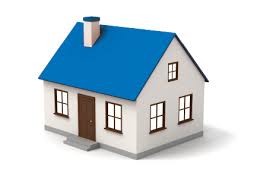 Please confirm the following:Confirm existing box type and position on the property.  Mark with an ‘M’New box type and position on property.  Mark with an ‘X’Confirm if you will be doing the excavations required to relocate the meter:(These are: excavation 1.2 metres x 1.2 metres to gain access to the existing servcie pipe and trenches of 600mm x 600mm wide and deep to the new meter position)This is required for any repositioning of the service pipePlease identify any doors, windows, drains, electric meter box, openings eg. airbricksMedium Pressure meter installations must be sited a minimum of 1 meter from any means of ingress; doors, windows etc., and 3 metres from any electrcical apparatus boxes, switches etc.Medium Pressure meters will only be fitted in Semi-Concealed or Multi boxesUnder no circumstances should a PE gas pipe be under any part of a building.ROAD SURFACE